Publicado en Madrid el 21/06/2018 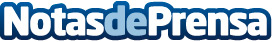 El Secretario de Estado, Francisco Polo, inaugurará el Congreso Telcom’18 - 40º aniversario de FENITEL Los territorios inteligentes, 5G, Internet de las Cosas (IoT), el presente y futuro de la TDT o la hoja de Ruta del 2º Dividendo Digital, son los asuntos centrales del Congreso de FENITEL: "TELCOM´18: Unidos promovemos la evolución tecnológica"
Datos de contacto:FENITEL, Federación Nacional de Instaladores e Integradores de Telecomunicaciones.91 787 42 77Nota de prensa publicada en: https://www.notasdeprensa.es/el-secretario-de-estado-francisco-polo Categorias: Telecomunicaciones Comunicación Televisión y Radio Madrid Eventos E-Commerce http://www.notasdeprensa.es